5th Kup Blue Strip Revision SheetBlue Belt means:Signifies the heaven towards which the plant matures into a towering tree as training in Tae Kwon-Do progresses.Practical: Choice Pattern 							Examiner’s Set pattern Pattern Yul Gok 						Combinations from Patterns 2 step Sparring 1 to 4 						Sparring Combinations 3 Step Semi-Free Sparring (Intermediate)Yul Gok:Yul Gok is the pseudonym of a great philosopher and scholar Yi I (1536 – 1584 AD) nicknamed the “Confucius of Korea”. The 38 movements of the pattern refer to his birthplace on 38o latitude and the diagram  represents “scholar”. 38 moves. 
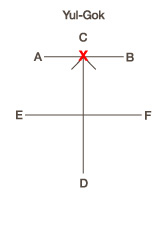 Terminology:Slow Measuring Punch 								– Hooking Block 								Golcha Makgi Middle Front Elbow Strike 						Kaunde Ap Palkup Taerigi Twin Knife Hand Block 							Sang Sonkal Makgi Jumping 								Twigi X Stance 								Kyocha Sogi High Double Forearm Block 						Nopunde Doo Palmok Makgi2 Step Sparring 							Ibo Matsoki X-Fist Pressing Block 							Kyocha Joomuk Noollo Makgi Twin Vertical Punch 							Sang Sewo Jirugi Upward Palm Block 							Ollyo Sonbadak Makgi Waist Block 								Hori Makgi Side Elbow Strike 							Yop Palkup Taerigi Flat Fingertip Thrust 							Opun Sonkut Tulgi Middle Palm Pushing Block 						Kaunde Sonbadak Miro Makgi Twin Upset Punch Sang 						Dwijibo Jirugi 